Anmeldung Schulferienbetreuung 4. Quartal Schuljahr 2023 / 20241. GrundangabenKindAngaben zur BetreuungErziehungsberechtigteNotfallkontakteErscheint Ihr Kind nicht wie angemeldet in der Tagesstruktur oder bei medizinischen Notfällen, werden Sie über diese Nummern kontaktiert.Zum Abholen berechtigte PersonenKinder können nur von oben genannten Personen abgeholt werden. Weitere Personen müssen den Verantwortlichen des Betreuungsstandortes vorgängig von den Erziehungsberechtigen gemeldet werden und sich auf Anfrage ausweisen.2. Festlegung der Betreuungstage3. AnmeldeformalitätenEine Betreuung gemäss Anmeldung kann zugesichert werden, sofern das vollständig ausgefüllte und unterzeichnete Anmeldeformular bis spätestens Mittwoch, 27. März 2024 schriftlich oder per Mail am entsprechenden Tagesstruktur-Standort vorliegt.Die Anmeldung ist verbindlich und wird auch bei kurzfristiger Abmeldung / Nicht-Erscheinen Ihres Kindes (Grund ist unerheblich) in Rechnung gestellt. Anmeldungen oder Anpassungen, welche nach dem Anmeldeschluss eintreffen, können leider nicht berücksichtigt werden. Besten Dank für Ihr Verständnis.4. Datum & UnterschriftEingang GLN (Datum / Visum): ___________________Gemeinde Glarus Nord 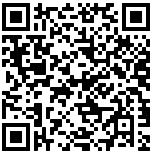 TagesstrukturenSchulstrasse 28867 Niederurnenadmin.tagesstrukturen@glarus-nord.chVornameFamiliennameGeburtsdatumSchulstandortjaneinUnregelmässige Arbeitszeiten (Schichtarbeit)?VerpflegungLebensmittelallergien?Mahlzeiten ohne Fleisch gewünscht?Mahlzeiten ohne Schweinefleisch gewünscht?Krankheiten, Medikamente, weitere Allergien?Wenn ja, besprechen Sie die Details bitte mit dem zuständigen Betreuungspersonal in der Schulferienbetreuung.Erziehungsberechtigte/-r 1Erziehungsberechtigte/-r 2VornameFamiliennameWohnadresseTelefon FestnetzTelefon MobilE-MailFamilienname, Vorname, Bezug zum KindTelefon / NatelFamilienname, Vorname, Bezug zum KindTelefon / NatelFamilienname, Vorname, Bezug zum KindFamilienname, Vorname, Bezug zum KindFamilienname, Vorname, Bezug zum KindTagesstruktur OberurnenSchulhaus Rauti, Länderstrasse 2, 8868 OberurnenTel. 077 418 15 49Tagesstruktur OberurnenSchulhaus Rauti, Länderstrasse 2, 8868 OberurnenTel. 077 418 15 49Tagesstruktur OberurnenSchulhaus Rauti, Länderstrasse 2, 8868 OberurnenTel. 077 418 15 49Tagesstruktur OberurnenSchulhaus Rauti, Länderstrasse 2, 8868 OberurnenTel. 077 418 15 49Feiertage MaiBetreuung erwünscht?Geplantes Eintreffen des Kindes (zwischen 06:30 und 9:00 Uhr)Geplantes Verlassen der TS (zwischen 16:30 und 18:00 Uhr)Montag, 06.05.2024Landsgemeindemontag(schulfrei)Donnerstag, 09.05.2024Wegen Feiertag (Auffahrt) geschlossenWegen Feiertag (Auffahrt) geschlossenWegen Feiertag (Auffahrt) geschlossenFreitag, 10.05.2024Brückentag (schulfrei)Tagesstruktur MollisSchulhaus am Bach, Schulstrasse 3, 8753 MollisTel. 079 320 93 47Tagesstruktur MollisSchulhaus am Bach, Schulstrasse 3, 8753 MollisTel. 079 320 93 47Tagesstruktur MollisSchulhaus am Bach, Schulstrasse 3, 8753 MollisTel. 079 320 93 47Tagesstruktur MollisSchulhaus am Bach, Schulstrasse 3, 8753 MollisTel. 079 320 93 47SommerferienBetreuung erwünscht?Geplantes Eintreffen des Kindes (zwischen 06:30 und 9:00 Uhr)Geplantes Verlassen der TS (zwischen 16:30 und 18:00 Uhr)Montag, 01.07.2024Dienstag, 02.07.2024Mittwoch, 03.07.2024Donnerstag, 04.07.2024Freitag, 05.07.2024Tagesstruktur MollisSchulhaus am Bach, Schulstrasse 3, 8753 MollisTel. 079 320 93 47Tagesstruktur MollisSchulhaus am Bach, Schulstrasse 3, 8753 MollisTel. 079 320 93 47Tagesstruktur MollisSchulhaus am Bach, Schulstrasse 3, 8753 MollisTel. 079 320 93 47Tagesstruktur MollisSchulhaus am Bach, Schulstrasse 3, 8753 MollisTel. 079 320 93 47Tagesstruktur MollisSchulhaus am Bach, Schulstrasse 3, 8753 MollisTel. 079 320 93 47Tagesstruktur MollisSchulhaus am Bach, Schulstrasse 3, 8753 MollisTel. 079 320 93 47SommerferienBetreuung erwünscht?Geplantes Eintreffen des Kindes (zwischen 06:30 und 9:00 Uhr)Geplantes Verlassen der TS (zwischen 16:30 und 18:00 Uhr)Geplantes Verlassen der TS (zwischen 16:30 und 18:00 Uhr)Geplantes Verlassen der TS (zwischen 16:30 und 18:00 Uhr)Montag, 08.07.2024Dienstag, 09.07.2024Mittwoch, 10.07.2024Donnerstag, 11.07.2024Freitag, 12.07.2024Kalenderwoche 2915. - 19.07.2024Wegen Betriebsferien geschlossenWegen Betriebsferien geschlossenWegen Betriebsferien geschlossenKalenderwoche 3022. - 26.07.2024Wegen Betriebsferien geschlossenWegen Betriebsferien geschlossenWegen Betriebsferien geschlossenOrt, DatumUnterschrift der Erziehungsberechtigten